КОНТРАКТ № НА ПОСТАВКУ ТОВАРАг. Григориополь                                                                                       «         » _______________ 2022 г.Государственная администрация Григориопольского района и города Григориополь, именуемая в дальнейшем «Заказчик», в лице Главы Государственной администрации Григориопольского района и города Григориополь Габужа О.Ф., действующего на основании Закона Приднестровской Молдавской Республики от 05 ноября 1994 года «Об органах местной власти, местного самоуправления и государственной администрации в Приднестровской Молдавской Республике», с одной стороны, И ___________________________________именуемый в дальнейшем «Поставщик», с другой стороны, вместе именуемые «Стороны», в соответствии с Законом Приднестровской Молдавской Республики от 26 ноября 2018 года № 318-З-VI «О закупках в Приднестровской Молдавской Республике», заключили настоящий Контракт о нижеследующем:1. ПРЕДМЕТ КОНТРАКТА1.1. По настоящему Контракту Поставщик обязуется поставить Заказчику новогодние украшения, в целях организации культурно-массовых мероприятий, далее по тексту «Товар», а Заказчик обязуется принять «Товар» и оплатить его в порядке и сроки, предусмотренные настоящим Контрактом.1.2. Наименование «Товара», ассортимент, количество и цена единицы Товара указываются в Спецификации № 1 (Приложение № 1 к настоящему Контракту), которая является неотъемлемой частью настоящего Контракта.2. ЦЕНА КОНТРАКТА И ПОРЯДОК ОПЛАТЫ 2.1. Общая цена Контракта составляет 97 030,90 (девяносто семь тысяч тридцать) рублей 90 копеек ПМР.2.2.	Расчет за поставленный Товар производится Плательщиком в безналичной форме путем перечисления денежных средств, в рублях ПМР, на расчетный счет Поставщика.2.3.	Оплата за товар по настоящему Контракту осуществляется «Плательщиком» за фактически полученный товар на основании выставленных «Поставщиком» счетов. Оплата производится  платежным поручением в течение 10 (десяти) рабочих дней с момента получения товара.2.4.	Днем оплаты считается день зачисления средств на расчетный счет Поставщика.2.5. Цена Контракта, указанная в пункте 2.1.- является твердой и определяется на весь срок действия Контракта в порядке запроса предложений в соответствии с законодательством Приднестровской Молдавской Республики.2.6. Цена Контракта, указанная в пункте 2.1 Контракта, может изменяться только в случаях, порядке и на условиях, предусмотренных Законом Приднестровской Молдавской Республики «О закупках в Приднестровской Молдавской Республики».2.6. Заказчик осуществляет оплату «Товара» за счет средств Местного бюджета. 3. ПОРЯДОК ПРИЕМА-ПЕРЕДАЧИ ТОВАРА3.1. Поставщик обязуется передать Товар Заказчику не позднее пяти рабочих дней после подписания Контракта.3.2. Доставка осуществляется за счет средств Поставщика, и транспортом Поставщика на склад Заказчика по адресу: г. Григориополь, ул. Карла Маркса, 142.3.3. В момент фактической передачи Товара Заказчик и Поставщик подписывают Акт приема-передачи, подтверждающий переход права собственности на Товар от Поставщика к Заказчику.3.4. В случае обнаружения во время приема-передачи Товара несоответствия Товара по наименованию, количеству и/или выявления видимых повреждений Товара, составляется Рекламационный акт, в котором перечисляются все выявленные дефекты и/или некомплектность. Рекламационный акт подписывается Поставщиком и Заказчиком.3.5. Поставщик обязуется за свой счет устранить выявленные недостатки, повреждения Товара не позднее 5 рабочих дней со дня составления Рекламационного акта, путем замены некачественного, некомплектного Товара его части, качественным, комплектным, либо возместить Заказчику стоимость некачественного некомплектного Товара.3.6. В случае обнаружения Заказчиком скрытых недостатков после приемки Товара, последний обязан известить об этом Поставщика в 10-дневный срок. В этом случае Поставщик в согласованный сторонами срок, но не более одного календарного месяца обязан устранить их своими силами и за свой счет. 3.7. В случае уклонения Поставщика от исполнения обязательств, предусмотренных пунктами 3.4. и 3.6. настоящего Контракта, Заказчик вправе поручить исправление выявленных недостатков третьим лицам, при этом Поставщик обязан возместить все понесенные в связи с этим расходы в полном объёме в сроки, указанные Заказчиком.4. ПРАВА И ОБЯЗАННОСТИ СТОРОН 4.1. Поставщик обязуется:4.1.1. В срок, установленный Контрактом, передать по Акту приема-передачи в собственность Заказчика Товар в необходимом ассортименте, количестве и по ценам, согласно Спецификации (Приложение № 1 к настоящему Контракту).4.1.2. Передать вместе с Товаром относящиеся к нему документы.4.1.3. Гарантировать качество поставляемого Товара и его соответствие установленным стандартам.4.1.3. Принимать претензии по качеству поставленного Товара согласно разделу 3 настоящего Контракта.4.1.4. Нести риск случайной гибели или случайного повреждения Товара до момента его передачи Заказчику. 4.2. Поставщик имеет право:4.2.1. Требовать своевременной оплаты на условиях, предусмотренных настоящим Контрактом.4.3. Заказчик обязуется:4.3.1. Оплатить Товар, на условиях настоящего Контракта;4.3.2. Совершить все действия, обеспечивающие принятие Товара, поставленного по Контракту;4.3.3. Предоставить место для Товара Поставщику.4.3.4. Осуществить проверку Товара согласно Спецификации (Приложение № 1 к настоящему Контракту) при его приемке, в случае отсутствия претензий подписать Акт приема-передачи. 4.4. Заказчик имеет право:4.4.1. Требовать от Поставщика, надлежащего исполнения обязательств, предусмотренных настоящим Контрактом;4.4.2. Требовать от Поставщика своевременного устранения выявленных недостатков Товара.5. ОТВЕТСТВЕННОСТЬ СТОРОН5.1. За неисполнение или ненадлежащее исполнение обязательств по настоящему Контракту стороны несут ответственность в соответствии с действующим законодательством Приднестровской Молдавской Республики.5.2. В случае неисполнения или ненадлежащего исполнения Поставщиком своих обязательств по Контракту, он уплачивает Заказчику пеню в размере 0,05 % от суммы задолженности неисполненного обязательства за каждый день просрочки до полного исполнения своей обязанности. При этом сумма взимаемой пени не должна превышать 10% от общей суммы настоящего Контракта.5.3. В случае неисполнения Поставщиком своих обязательств по Контракту, неустойка подлежит взысканию Заказчиком в обязательном порядке при условии, что сумма начисленной неустойки превысила 1 000 (одну тысячу) рублей Приднестровской Молдавской Республики.6. ПОРЯДОК РАССМОТРЕНИЯ СПОРОВ 6.1. Все споры и разногласия, которые могут возникнуть из настоящего Контракта или в связи с ним, должны разрешаться, по возможности, путем переговоров между Сторонами.6.2. Споры и разногласия, возникающие в ходе исполнения настоящего Контракта, не урегулированные путем переговоров, разрешаются Арбитражным судом ПМР в порядке, установленном действующим законодательством ПМР.7. ФОРС-МАЖОР7.1. Стороны освобождаются на период форс-мажорных обстоятельств от ответственности за полное или частичное неисполнение обязательств по настоящему Контракту если это неисполнение явилось следствием обстоятельств непреодолимой силы, возникших после заключения Контракта в результате событий чрезвычайного характера, наступление которых Сторона, не исполнившая обязательства полностью или частично, не могла ни предвидеть, ни предотвратить.7.2. Форс-мажорные обстоятельства не освобождают стороны от исполнения своих обязательств, а лишь отодвигают время их исполнения.8. ГАРАНТИЙНЫЕ ОБЯЗАТЕЛЬСТВА 8.1. Гарантийный срок  работы поставляемого в настоящем Контракте Товара составляет 12 месяцев 8.2. Гарантия Поставщика не распространяется на Товар, имеющий видимые механические повреждения, а также при нарушении условий хранения и эксплуатации.9. СРОК ДЕЙСТВИЯ КОНТРАКТА9.1. Настоящий Контракт вступает в силу с момента подписания и действует до 31 декабря 2022 года, а в части взаиморасчетов до полного исполнения Сторонами своих обязательств.10. ЗАКЛЮЧИТЕЛЬНЫЕ ПОЛОЖЕНИЯ10.1. Во всем остальном, что не урегулировано настоящим Контрактом, стороны руководствуются нормами действующего законодательства Приднестровской Молдавской Республики.10.2. Настоящий Контракт составлен в 4 (четырех) идентичных экземплярах, имеющих одинаковую юридическую силу.10.3. Изменение условий настоящего Контракта и его досрочное прекращение допускаются по соглашению сторон в случаях, предусмотренных законодательством «О закупках в Приднестровской Молдавской Республике».10.4. Все изменения и дополнения, вносимые сторонами в Контракт, имеют юридическую силу, если они оформлены письменно и удостоверены подписями, уполномоченных на то лиц.11.ЮРИДИЧЕСКИЕ АДРЕСА СТОРОНСпецификация:ЗАКАЗЧИКПОСТАВЩИК№ п/пНаименование и модельКоличество, шт.Цена за 1 ед.,руб. ПМРОбщая Цена контракта, руб. ПМР Рисунок 1Цифры 2023 4*1,5м111 050,0011 050,00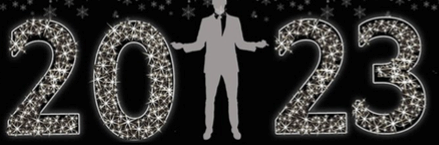 2Playlight light 10m теплый или холодный белый, черный резиновый провод, 100led фонарей, 220v(гирлянда led p/u brad)32762,4524 398,40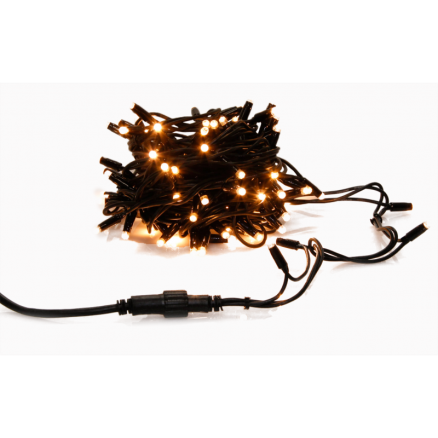 3Занавес Flashlight 220vхолодный белый светодиодный свет183 421,2561 582,50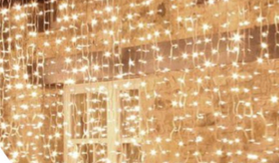 Итого:97 030,90